Я хочу рассказать о своих прадедушках по маминой линии. Один из них отдал свою жизнь за победу в самые первые дни войны, а другой – всю войну работал в тылу, создавая новые заводы для фронта.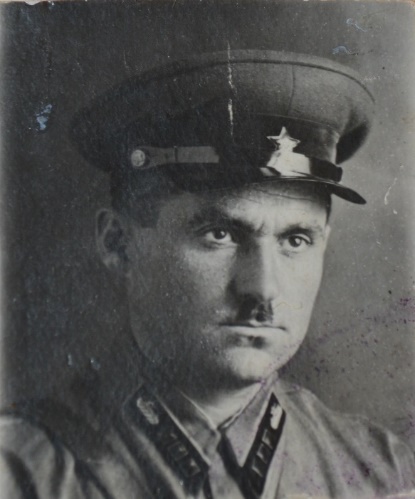 ПРИМАЧЕНКОВЛАДИМИРАКИМОВИЧМой прадедушка по маминой линииПРИМАЧЕНКО   ВЛАДИМИР   АКИМОВИЧ  родился в 1903 году в Киеве.В мае 1941 года закончил с отличием Военную Академию Механизации и Моторизации им. И.В. Сталина в Москве по бронетанковой специализации, получив квалификацию «Военного инженера-механика». 	В начале июня 1941 года получил воинское звание «Майор» бронетанковых войск и был командирован для прохождения дальнейшей службы в г. Новоград-Волынск на Украине в военную часть № 1843. На момент начала войны занимал должность командира ремонтно-восстановительного батальона 35 танковой дивизии Юго-Западного фронта.Далее о судьбе моего прадедушки ничего не было известно в течении трех лет. Только в октябре 1944 года моя прабабушка Нина Сергеевна получила ответ из Народного Комиссариата Обороны, что Примаченко В.А. погиб в бою в июне 1941 года.  БЕЛОТЕЛОВ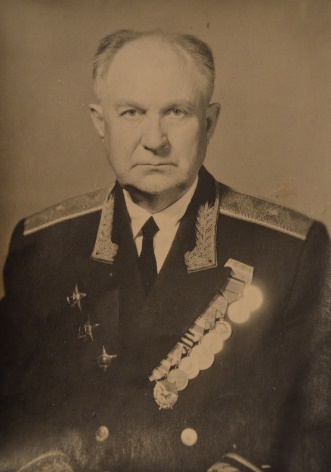 ИВАН   ЕФРЕМОВИЧДругой мой прадедушка по маминой линииБЕЛОТЕЛОВ   ИВАН   ЕФРЕМОВИЧродился в 1906 году в д. Матвейково Волоколамского района Московской области.В 1932 году по окончании строительного института был зачислен в ряды Красной армии и командирован на Дальний Восток для строительства города Комсомольск-на-Амуре.   В июне 1941 года имел воинское звание «Подполковник» и занимал должность военного инженера.    После призыва на фронт был вскоре отозван в тыл для переоборудования тракторного завода в Челябинске под выпуск танков Т-34 для фронта.	После победы работал главным инженером в Министерстве обороны СССР по строительству космодромов Байконур (1957г.)  и Плесецк (1958-1959г.) вместе с авиаконструктором С.П. Королевым.В 1959 году ему было присвоено звание Генерал-Майора.  Он - Ветеран Вооруженных Сил СССР.У него очень много разных орденов и медалей. Основные награды: три Ордена Красной Звезды, Орден Красного Знамени, медаль «За боевые заслуги», медаль «За победу над Германией в Великой Отечественной войне» и др.  9 мая 2015 года мы всей семьей принимали участие в акции к 70-летию победы «Бессмертный полк». Это было незабываемое событие!       Я горжусь своими прадедушками!